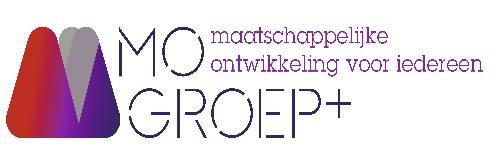 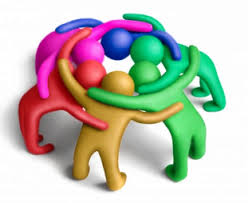 UITNODIGING Regiobijeenkomsten voorjaar 2015 Alliantievorming Over moederorganisaties die de handen ineen slaan en zo het hart van de transformatie vormenIs het eten of gegeten worden ● Hoe voorkom je dat je in een onwenselijke situatie wordt gerommeld en zet je samen bewuste stappen in die samenwerking ● Hoe en wanneer maak je een keuze tussen lichte samenwerking, volledige fusie en alle varianten daartussen ● Hoeveel sturing laat je hierbij toe vanuit de gemeente ● Hoe belangrijk is het behoud van een eigen identiteit als organisatie ● Wat moet geregeld worden en wanneer ● Welke rechtsvormen zijn mogelijk ● En last but not least: wat heeft de burger eraan dat je samenwerkt over de grenzen van sociaal werk?Rond deze uitdaging organiseert de MOgroep  regiobijeenkomsten  in april 2015: 13 april in Eindhoven, Gele Kegels20 april in Zwolle, Nieuwe Buiten sociëteit22 april in Den Haag, The Globe
Inschrijven kan vanaf nu, hier: https://visitors.cngrs.com/register.aspx?project=3c9623f5-d861-4d7a-8459-7ce6dcdefd21 
Alliantievorming is actueel. Integrale oplossingen in een transformerend sociaal domein vergen steeds intensievere samenwerking tussen sociaal werkers, vrijwilligers, cliëntondersteuners van MEE, medewerkers van (voormalige) Bureaus Jeugdzorg, zorgverleners, enzovoorts. Dit gebeurt op vele manieren. 

Moederorganisaties groeien naar elkaar toe, maken samenwerkingsafspraken, integreren en innoveren hun dienstverlening of integreren zelfs hun hele organisaties. Per regio of gemeente lopen deze processen en de uitkomsten daarvan sterk uiteen. 

De MOgroep nodigt experts en uw collega’s uit om te vertellen hoe zij opereren in dergelijke processen.Voorlopige programma:12.30 – 13.00 		Inloop 13.00 – 13.15	Introductie door Marijke Vos, voorzitter MOgroep.13.15 – 14.15	Theoretisch en strategisch kader van alliantievorming. Externe deskundige en duo van directeur van WMD-organisatie met samenwerkingspartner.14.15 – 14.30		Pauze 14.30 – 15.30	Statafeldiscussies met WMD-directeur en samenwerkingspartner over eigen ervaring; ook specifieke discussiepunten staan centraal.15.30 – 16.00	Plenaire presentatie door externe deskundige over praktische juridische zaken en rechtsvormen bij alliantievorming.16.00 – 16.30		Beantwoording van vragen door externe deskundigen en afsluiting.16.30 – 17.00		Borrel ---   OPROEP   ---
Gezocht: WMD-directeuren / bestuurders die met hun samenwerkingspartner(s) aan de statafel  praktijkervaringen rond allianties willen delen. Spreekt u dit aan? Neem dan s.v.p. voor uiterlijk 15 maart contact op met Saskia Mulder via de e-mail: mulder@mogroep.nl